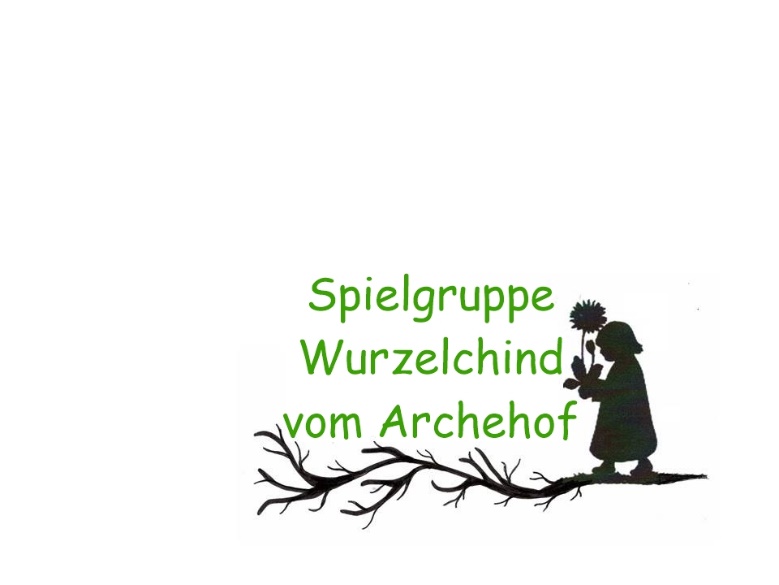 Anmeldung für die Spielgruppe Wurzelchind vom ArchehofName Kind:______________________     Vorname Kind: ________________________                                                                                                                            Geburtsdatum: __________________________                                                                                                                                          Vorname Mutter:                                            Vorname Vater: _____________________                                    Geschwister (Name Geburtsdatum): _______________________________________                                                                           Adresse: _____________________________________________________________Telefon:                                                            Mobile: ____________________________E- Mail: ___________________________                                                                                                                 Unser Kind möchte die Montagsgruppe / Dienstagsgruppe / Mittwoch Morgen Gruppe / Mittwoch Nachmittag (für Kindergartenkinder und Schüler) besuchen. (Zutreffendes unterstreichen)Bemerkungen: ____________________________________________________________                                                                                                           Allergien: ________________________________________________________________                                                                                                                  Lebensmittelunverträglichkeiten: _____________________________________________                                                                             Mit unserer Unterschrift bestätigen wir, dass unser Kind Unfallversichert ist und in der Haftpflichtversicherung miteingeschlossen ist. Ebenfalls ist es für uns okay dass unser Kind ohne Gesichtserkennung auf der Homepage sowie unserer Facebook- Seite erscheinen könnte (Fotos) – falls ihr damit nicht einverstanden seid, gebt dies bitte bei Bemerkungen an.Wir haben die Informationen rund um die Spielgruppe gelesen und sind mit den Bedingungen einverstanden.Ort, Datum:                                             Unterschrift:__________________________________                                                                                                                                               